NAME: SEDI FORTUNE UGHOSOMATRIC NUMBER: 19/sci01/083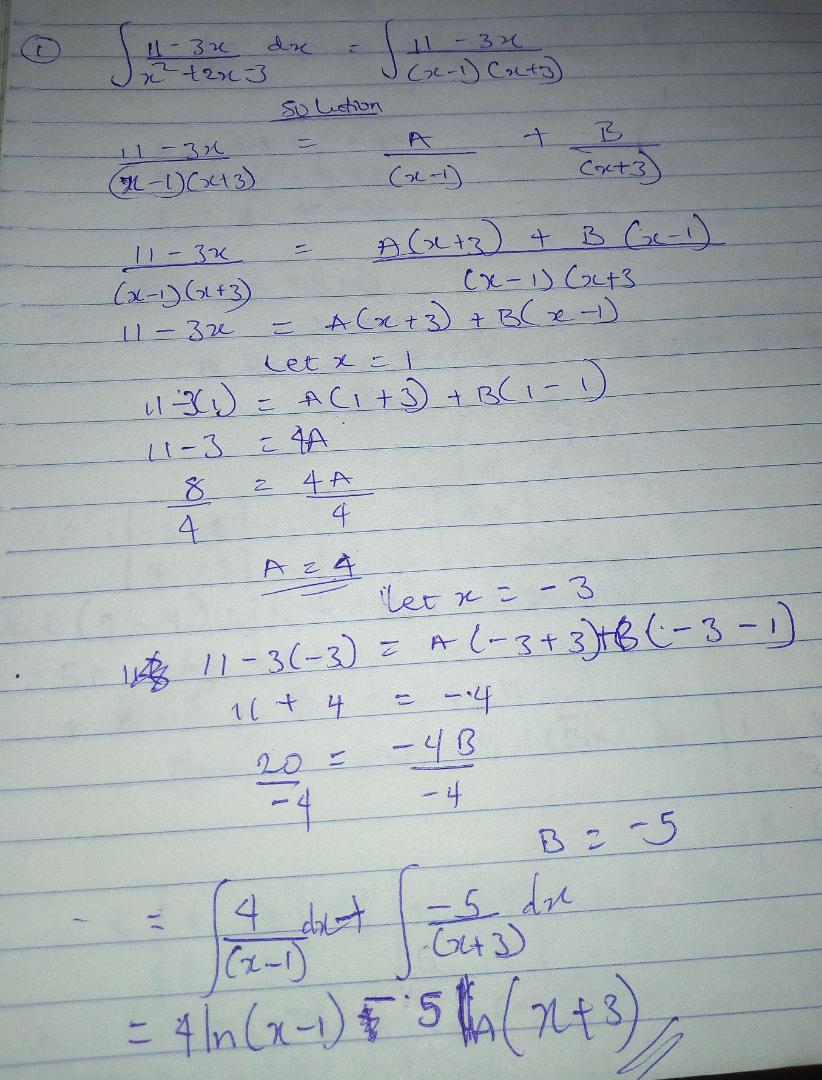 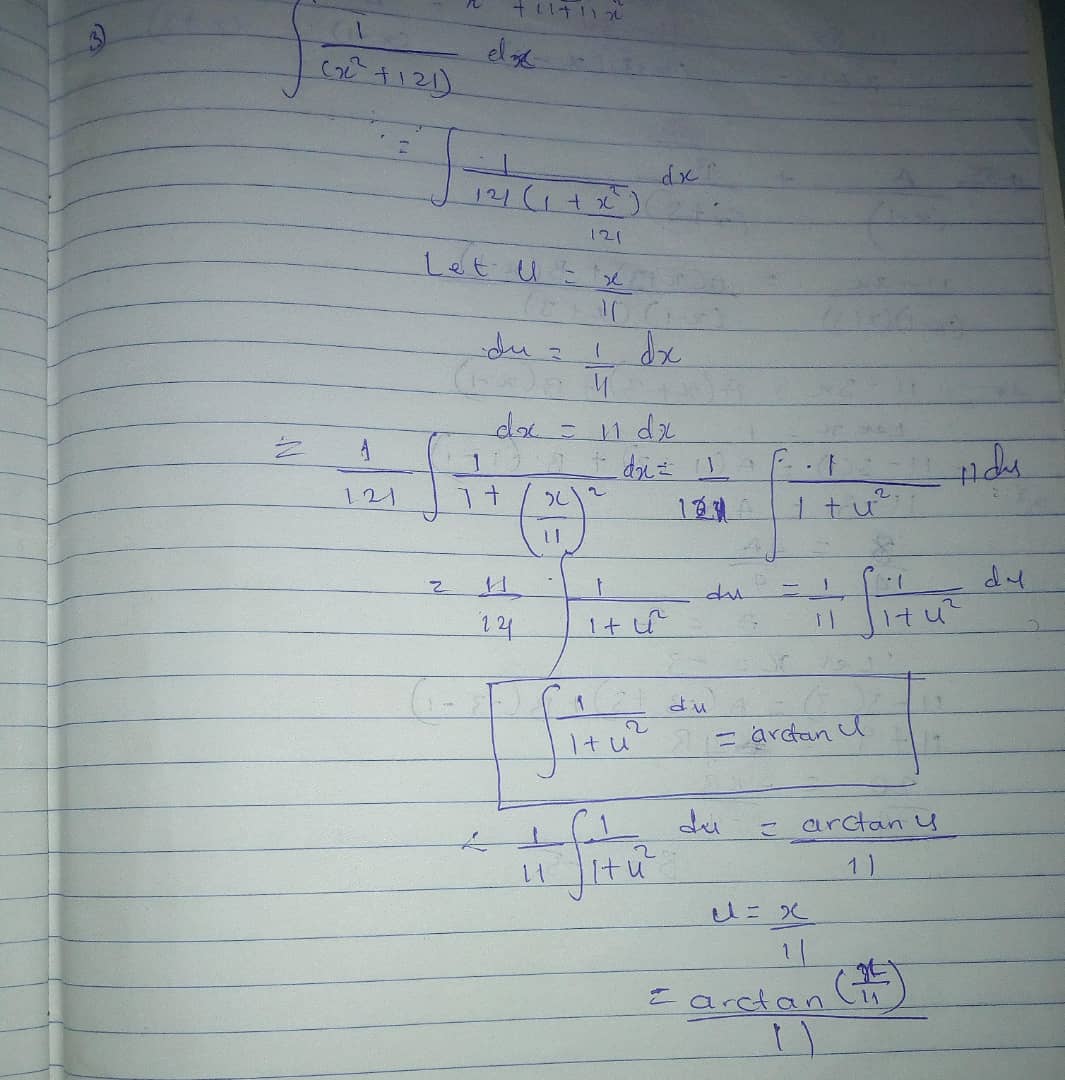 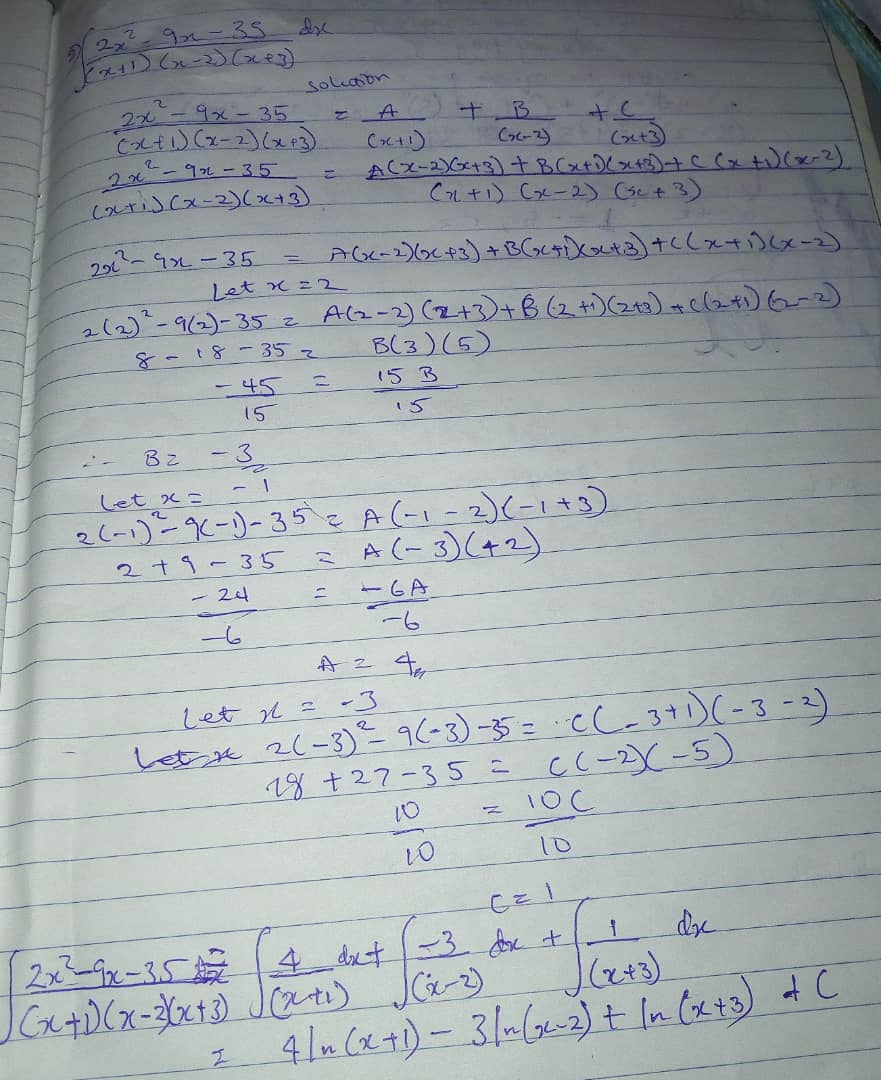 